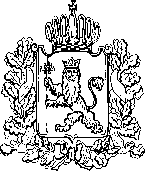 АДМИНИСТРАЦИЯ ВЛАДИМИРСКОЙ ОБЛАСТИПРАВЛЕНИЕ ДЕПАРТАМЕНТА ЦЕН И ТАРИФОВПОСТАНОВЛЕНИЕ06.12.2016						                                      № 42/39О тарифах на тепловую энергию В соответствии с Федеральным законом от 27.07.2010 № 190-ФЗ «О теплоснабжении», постановлением Правительства Российской Федерации от 22.10.2012 № 1075 «О ценообразовании в сфере теплоснабжения», Методическими указаниями по расчету регулируемых цен (тарифов) в сфере теплоснабжения, утвержденными приказом Федеральной службы по тарифам от 13.06.2013 № 760-э, департамент цен и тарифов администрации Владимирской области                                              п о с т а н о в л я е т:  1. Установить тарифы на тепловую энергию Першинскому филиалу ОАО НПО «Наука», c календарной разбивкой согласно приложению № 1.2. Тарифы, установленные в пункте 1 настоящего постановления, действуют:-  с 01 января 2017 года по 30 июня 2017 года;-  с 01 июля 2017 года по 31 декабря 2017 года;-  с 01 января 2018 года по 30 июня 2018 года;-  с 01 июля 2018 года по 31 декабря 2018 года;-  с 01 января 2019 года по 30 июня 2019 года;-  с 01 июля 2019 года по 31 декабря 2019 года;-  с 01 января 2020 года по 30 июня 2020 года;-  с 01 июля 2020 года по 31 декабря 2020 года;-  с 01 января 2021 года по 30 июня 2021 года;-  с 01 июля 2021 года по 31 декабря 2021 года.3. Установить долгосрочные параметры регулирования, устанавливаемые на долгосрочный период регулирования для формирования тарифов с использованием метода индексации установленных тарифов, согласно приложению № 2.4. Настоящее постановление подлежит официальному опубликованию в средствах массовой информации.Заместитель председателя правлениядепартамента цен и тарифовадминистрации Владимирской области                                            М. С. НовоселоваПриложение № 1 к постановлению департаментацен и тарифов администрацииВладимирской областиот  06.12.2016 № 42/39Тарифы на тепловую энергию (мощность), поставляемую потребителямДолгосрочные параметры регулирования, устанавливаемые на долгосрочный период регулирования для формирования тарифов с использованием метода индексации установленных тарифов№ п/пНаименование регулируемой организацииВид тарифаГодВода1Першинский филиал ОАО НПО «Наука»Для потребителей, в случае отсутствия дифференциации тарифов по схеме подключения (без учета НДС)Для потребителей, в случае отсутствия дифференциации тарифов по схеме подключения (без учета НДС)Для потребителей, в случае отсутствия дифференциации тарифов по схеме подключения (без учета НДС)1Першинский филиал ОАО НПО «Наука»одноставочный
руб./Гкал01.01.2017-30.06.20171149,821Першинский филиал ОАО НПО «Наука»одноставочный
руб./Гкал01.07.2017-31.12.20171193,561Першинский филиал ОАО НПО «Наука»одноставочный
руб./Гкал01.01.2018-30.06.20181193,561Першинский филиал ОАО НПО «Наука»одноставочный
руб./Гкал01.07.2018-31.12.20181238,991Першинский филиал ОАО НПО «Наука»одноставочный
руб./Гкал01.01.2019-30.06.20191238,991Першинский филиал ОАО НПО «Наука»одноставочный
руб./Гкал01.07.2019-31.12.20191273,551Першинский филиал ОАО НПО «Наука»одноставочный
руб./Гкал01.01.2020-30.06.20201273,551Першинский филиал ОАО НПО «Наука»одноставочный
руб./Гкал01.07.2020-31.12.20201309,211Першинский филиал ОАО НПО «Наука»одноставочный
руб./Гкал01.01.2021-30.06.20211309,211Першинский филиал ОАО НПО «Наука»одноставочный
руб./Гкал01.07.2021-31.12.20211343,44Приложение № 2к постановлению департаментацен и тарифов администрацииВладимирской областиот 06.12.2016 № 42 /39№
п/пНаименование регулируемой 
организацииГодБазовый  уровень операционных расходовИндекс эффективности
операционных расходовНормативный уровень прибылиУровеньнадежности теплоснабженияУровеньнадежности теплоснабженияПоказатели энергосбережения энергетическойэффективностиПоказатели энергосбережения энергетическойэффективностиПоказатели энергосбережения энергетическойэффективностиРеализация программ в области энергосбережения и повышения энергетической эффективностиДинамика измененияРасходов на топливо№
п/пНаименование регулируемой 
организацииГодБазовый  уровень операционных расходовИндекс эффективности
операционных расходовНормативный уровень прибылиКоличество прекращений подачи тепловой энергии, теплоносителя в результате технологических нарушений на тепловых сетях на 1 км тепловых сетейКоличество прекращений подачи тепловой энергии, теплоносителя в результате технологических нарушений на источниках тепловой энергии на 1 Гкал/час установленной мощностиУдельный расход топлива на производство единицы тепловой энергии, отпускаемой с коллекторов источников тепловой энергииВеличина технологических потерь при передаче тепловой энергии по тепловым сетямВеличина технологических потерь при передаче теплоносителя по тепловым сетямРеализация программ в области энергосбережения и повышения энергетической эффективностиДинамика измененияРасходов на топливо№
п/пНаименование регулируемой 
организацииГодтыс. руб.%%--кг.у.т./ГкалГкал/годкуб. м (т)/год--1Першинский филиал ОАО НПО «Наука»20171080,09-000155,80389,7738,5--1Першинский филиал ОАО НПО «Наука»2018-1,00,500155,80389,7738,5--1Першинский филиал ОАО НПО «Наука»2019-1,00,500155,80389,7738,5--1Першинский филиал ОАО НПО «Наука»2020-1,00,500155,80389,7738,5--1Першинский филиал ОАО НПО «Наука»2021-1,00,500155,80389,7738,5--